от 20 июля 2021 года									           № 818О внесении изменений в постановление администрации городского округа
 город Шахунья Нижегородской области от 27.10.2020 № 992 «Об утверждении показателей эффективности деятельности руководителей муниципальных бюджетных и автономных учреждений физической культуры и спорта 
городского округа город Шахунья Нижегородской области»В связи с кадровыми изменениями администрация городского округа город Шахунья Нижегородской области  п о с т а н о в л я е т :В постановление администрации городского округа город Шахунья Нижегородской области от 27.10.2020 № 992 «Об утверждении показателей эффективности деятельности руководителей муниципальных бюджетных и автономных учреждений физической культуры и спорта городского округа город Шахунья Нижегородской области» (далее – Постановление) внести изменения, изложив приложение 4 Постановления в новой редакции:«Состав Комиссии»Настоящее постановление вступает в силу со дня его подписания.Начальнику общего отдела администрации городского округа город Шахунья Нижегородской области обеспечить размещение настоящего постановления на официальном сайте администрации городского округа город Шахунья Нижегородской области.Контроль за исполнением настоящего постановления возложить на первого заместителя главы администрации городского округа город Шахунья Нижегородской области А.Д. Серова.Глава местного самоуправлениягородского округа город Шахунья						          Р.В.Кошелев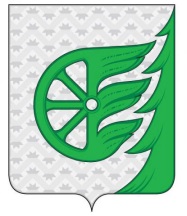 Администрация городского округа город ШахуньяНижегородской областиП О С Т А Н О В Л Е Н И ЕСеров Александр Дмитриевич- первый заместитель главы администрации городского округа город Шахунья Нижегородской области, председатель Комиссии;Смирнова Ольга Николаевна- начальник отдела кадровой и архивной работы администрации городского округа город Шахунья Нижегородской области, заместитель председателя Комиссии;Смирнов Алексей Николаевич- специалист по спорту сектора по спорту администрации городского округа город Шахунья Нижегородской области, секретарь комиссии.Члены Комиссии:Члены Комиссии:Зубарева Марина Евгеньевна- начальник финансового управления администрации городского округа город Шахунья Нижегородской области;Белов Александр Валентинович- начальник юридического отдела администрации городского округа город Шахунья Нижегородской области;Лопатина Елена Сергеевна- начальник сектора по бухгалтерскому учету и отчетности администрации городского округа город Шахунья Нижегородской области;Политов Максим Леонидович- начальник сектора по спорту администрации городского округа город Шахунья Нижегородской области.